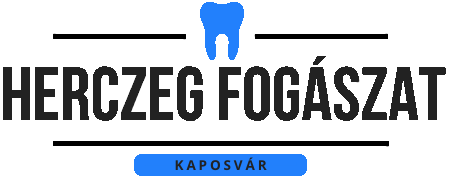 Fogszabályozó rezidensnek készülő V. évfolyamos fogorvostanhallgatók és frissen végzett Fogorvos Kollégák!Fogszabályozó szakorvos jelölti álláslehetőséget kínálunk Kaposváron. Rendelőnk évtizedek óta akkreditált fogszabályozó szakorvos képzésre.Két TB-s szakrendelésünk rendkívül nagyforgalmú, így komoly gyakorlatra tudnak szert tenni a nálunk főállásban dolgozó szakorvos jelöltek, három fogszabályozó szakorvos felügyelete mellett. A korszerűbb fogszabályozáshoz szükséges tárgyi feltételek is biztosítottak: panoráma, telertg, CBCT, arcív, minicsavaros technika lehetősége, stb.A szakvizsgához szükséges tanfolyamokon, továbbképzéseken való részvétel lehetőségét biztosítjuk.Maximum két fiatal kolléga felvételét tudjuk biztosítani.Kollegiális üdvözlettel: Dr. Herczeg Olga
         orthodontus főorvos                                                mail: dr.herczeg.olga@gmail.commobil: 30/2179553